Załącznik nr 2 do Zapytania ofertowego nr 14/CPR/2024– Opis Przedmiotu Zamówienia     OPIS PRZEDMIOTU ZAMÓWIENIAWykonanie robót budowlanych w zakresie:Budowa sieci gazowej ś/c Ø110PE długości 150mb wraz z przyłączem gazowym ś/c Ø40PE (1 szt.) o długości 50mb oraz punktem gazowym redukcyjno-pomiarowym z gazomierzem G40 i reduktorem R60, dla zamierzenia budowlanego budowy parku technologicznego (usługowo-produkcyjnego), adres: Katowice, ul. Feliksa Bocheńskiego, nr działek: 42/5; 42/6; 42/20; 42/31Zakres prac:Wykonanie dokumentacji projektowej budowy sieci gazowej ś/c Ø110PE długości 150mb wraz z przyłączem gazowym ś/c Ø40PE (1 szt.) o długości 50mb oraz punktem gazowym redukcyjno-pomiarowym z gazomierzem G40 i reduktorem R60,Roboty budowlano-montażowe budowy sieci gazowej ś/c Ø110PE o długości 150mRoboty budowlano-montażowe budowy przyłącza gazowego ś/c Ø40PE (1 sztuka) o długości 50mbDostawa i montaż punktu gazowego redukcyjno-pomiarowego z gazomierzem G40 i reduktorem R60Wymagania dot. dokumentacji projektowej: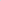 Podstawa opracowania.Dokumentacja techniczna winna być opracowana przez osobę posiadającą właściwe uprawnienia budowlane i instalacyjne, należącą do izby zawodowej, zgodnie z obowiązującymi przepisami w tym szczegółowego zakresu i formy projektu budowlanego, obowiązującym Prawem Budowlanym, warunkami technicznymi, jakim powinny odpowiadać budynki i ich usytuowanie, wiedzą techniczną oraz warunkami przyłączenia do sieci gazowej, zasadami projektowania i budowy stacji gazowych i zespołów gazowych na przyłączu oraz ogólnymi wymaganiami Polskiej Spółki Gazownictwa Sp. z o.o.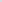 Wszystkie materiały, uzgodnienia, warunki konieczne do opracowania dokumentacji oferent winien uzyskać na własny koszt oferent. Pozyskanie uzgodnień: PSG Sp. z o. o., Urzędu Miejskiego w Gliwicach, Zarządu Dróg Miejskich oraz pozostałych niezbędnych uzgodnień leżą po stronie oferenta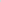 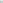 Zakres opracowania.Należy zaprojektować sieć gazową średniego ciśnienia wraz z przyłączem sieci gazowej od wskazanego przez PSG Sp. z o.o. do punku odbioru paliwa gazowego zakończonego układem pomiarowym zgodnie z załączonymi do zapytania warunkami technicznymi.Parametry techniczne budowy gazociągu i przyłącza: zgodnie z warunkami przyłączenia do sieci gazowej.Dokumentacja projektowa winna zawierać:Stronę tytułową;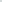 Opis techniczny;Szczegóły wykonawcze wszelkich robót, w tym robót towarzyszących;Prace odtworzeniowe; Zestawienie materiałów;Informację B.I.O.Z;Mapę do celów projektowych;Projekt zagospodarowania terenu — trasa sieci wraz z technologią robót;Profil sieci gazowej i przyłącza gazowego;Schemat układu pomiarowego;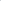 Schemat wykopu;Uzgodnienie projektu z PSG Sp. z o. o., Urzędem Miejskim oraz pozostałymi niezbędnymi uzgodnieniami. Uzgodnienia muszą mieć formę pisemną;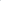 Kserokopię uprawnień projektanta, zaświadczenie o wpisie do Okręgowej Izby Inżynierów Budownictwa, w jednym egzemplarzu potwierdzony za zgodność z oryginałem.Warunki przyłączenia do sieci gazowejKażde opracowanie winno zawierać kompletną dokumentację techniczną realizacji wraz ze wszystkimi niezbędnymi pozwoleniami i uzgodnieniami. Dokumentację projektową wykonać w 5 egz. (w tym 3 egz. do urzędu, 2 egz. PSG).3. Inne wymagania:Całość dokumentacji technicznej powinna być opracowana zgodnie z wymaganiami zawartymi w przepisach obowiązującego prawa.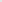 Oferent jest zobowiązany do pełnienia nadzoru autorskiego przez cały okres realizacji inwestycji bez odrębnego wynagrodzenia — w cenie opracowania należy ująć jego koszt.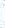 Oferent zobowiązany jest do bieżącej konsultacji rozwiązań projektowych z Zamawiającym.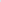 Dokumentacja będącą przedmiotem niniejszego zamówienia stanowić będzie własność Zamawiającego.W treści dokumentacji nie mogą znajdować się odniesienia się do określonego wyrobu, źródła, znaków towarowych, patentów lub specyficznego pochodzenia chyba, że takie odniesienie jest w szczególny sposób uzasadnione przedmiotem zamówienia. Dokumentacja, jako opis przyszłego przedmiotu zamówienia winna spełniać wytyczne: przedmiotu zamówienia nie można opisywać przez wskazanie znaków towarowych, patentów lub pochodzenia, źródła lub szczególnego procesu, który charakteryzuje produkty lub usługi dostarczane przez konkretnego wykonawcę, jeżeli mogłoby to doprowadzić do uprzywilejowania lub wyeliminowania niektórych wykonawców lub produktów, chyba że jest to uzasadnione specyfiką przedmiotu zamówienia i zamawiający nie może opisać przedmiotu zamówienia za pomocą dostatecznie dokładnych określeń, a wskazaniu takiemu towarzyszą wyrazy „lub równoważny”.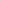 Wymagania dotyczące wykonania robót budowlano-montażowych:Prace zostaną wykonane zgodnie z zatwierdzoną dokumentacją techniczną.Przed zasypaniem wykopu i przewodu gazowego należy wykonać próbę szczelności oraz zgłosić ten fakt zamawiającemu, celem przeprowadzenia prawidłowości wykonanych prac,Nad przewodem ułożyć taśmę koloru żółtego z przewodem sygnalizacyjnym.Sieć gazową wykonać z materiału PE RC koloru pomarańczowego.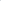 Prace traktuje się jako zakończone po pozytywnym odbiorze robót przez Zamawiającego oraz przez PSG Sp. z o. o.Wymagania ogólne:Oferta winna zawierać koszt całkowity wykonania zadania z uwzględnieniem wszelkich niezbędnych do wykonania prac oraz uzgodnień.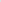 Wykonawca winien przed końcowym odbiorem robót wykonać dokumentację powykonawczą; warunek konieczny zakończenia/rozliczenia umownych robót.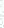 Fakturowanie w dwóch etapach:90% po wykonaniu  Etapu nr 1 potwierdzonym protokołem zdawczo-odbiorczym na podstawie wystawionej faktury z 30 dniowym terminem płatności10%, po wykonaniu Etapu nr 2 potwierdzonym protokołem zdawczo-odbiorczym na podstawie wystawionej faktury z 30 dniowym terminem płatnościTermin realizacji zmówienia:Etap 1 -  Wykonanie całości zakresu prac zgodnie z Opisem przedmiotu zapytania potwierdzone uzyskaniem protokołów technicznych oraz uruchomienie instalacji: do 30.11.2024 r.Etap 2 -  Uzyskanie protokół odbioru końcowego z PSG: do 31.12.2024 r.W związku z późniejszą odsprzedażą gazociągu do PSG Sp. z o. o., prace projektowe oraz roboty montażowo-budowlane winny być prowadzone zgodnie z wytycznymi i warunkami PSG Sp. z o. o. Prace należy prowadzić w uzgodnieniu z PSG Sp. z o. o., tak by doprowadzić do odkupu całości wybudowanego gazociągu.Załączniki do opisu przedmiotu zamówienia:Warunki techniczne przyłączenia z PSGMapaZasady projektowania i budowy stacji gazowych i zespołów gazowych na przyłączuOświadczam, że moja oferta spełniaja powyższe parametry.…………………………………………..…….…………….………….………………………………………………..Miejsce i datapodpis osoby/osób uprawnionych do reprezentowania Oferenta